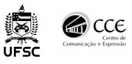 Universidade Federal de Santa CatarinaCentro de Comunicação e ExpressãoDepartamento de Expressão GráficaCurso de DesignPROGRAMA DE DISCIPLINACódigo Disciplina EGR 7157Design Experiencial H/A CréditosCréditos TeóricosCréditos Práticos72422Pré-requisito EquivalenciaOfertada ao(s) Curso(s) Módulo Introdutório---DesignEmentaDesign de experiência: conceito e origens. Design centrado na atividade.Níveis de experiência: estética, significado e emocional. Categorias dasexperiências: relacionadas aos sentidos; relacionadas aos sentimentos;sociais; cognitivas; de uso; e de motivação. Estudo de casos.Objetivos da disciplinaCapacitar o aluno no design experiencial | Reconhecer a contribuição do design experiencial no design de produtos | Aplicar o design experiencial na geração de alternativas de produtosConteúdo ProgramáticoHistoria da experiência no design;Modelos de criação e avaliação da experiência;Experiência estética de  significado e emocional;Categorias das experiências: relacionadas aos sentidos; relacionadas aos sentimentos; sociais; cognitivas; de uso; e de motivação;Estudo de casos.BibliografiaCOOPER, Rachel; PRESS, Mike. El diseño como experiência. El papeldel diseño y los diseñadores en el siglo XXI. España: G. Gilli, 2009.DESMET, P. M. A.; HEKKERT, P. (2007). Framework of productexperience. International Journal of Design, 1(1), 57-66.DESMET, P.M.A. 2003. A multilayered model of product emotions.Delft: Netherlands. Disponível em: <http://static.studiolab.io.tudelft.nl/gems/desmet/papermultilayered.pdf>. Acessado em: out. 2008.DESMET, P.M.A. Designing emotions. Delft University, 2002.GARRETT, James. The Elements of User Experience: User-CenteredDesign for the web. New Riders, 2003.SCHMITT, Bernd. Marketing experimental. São Paulo: Nobel, 2000